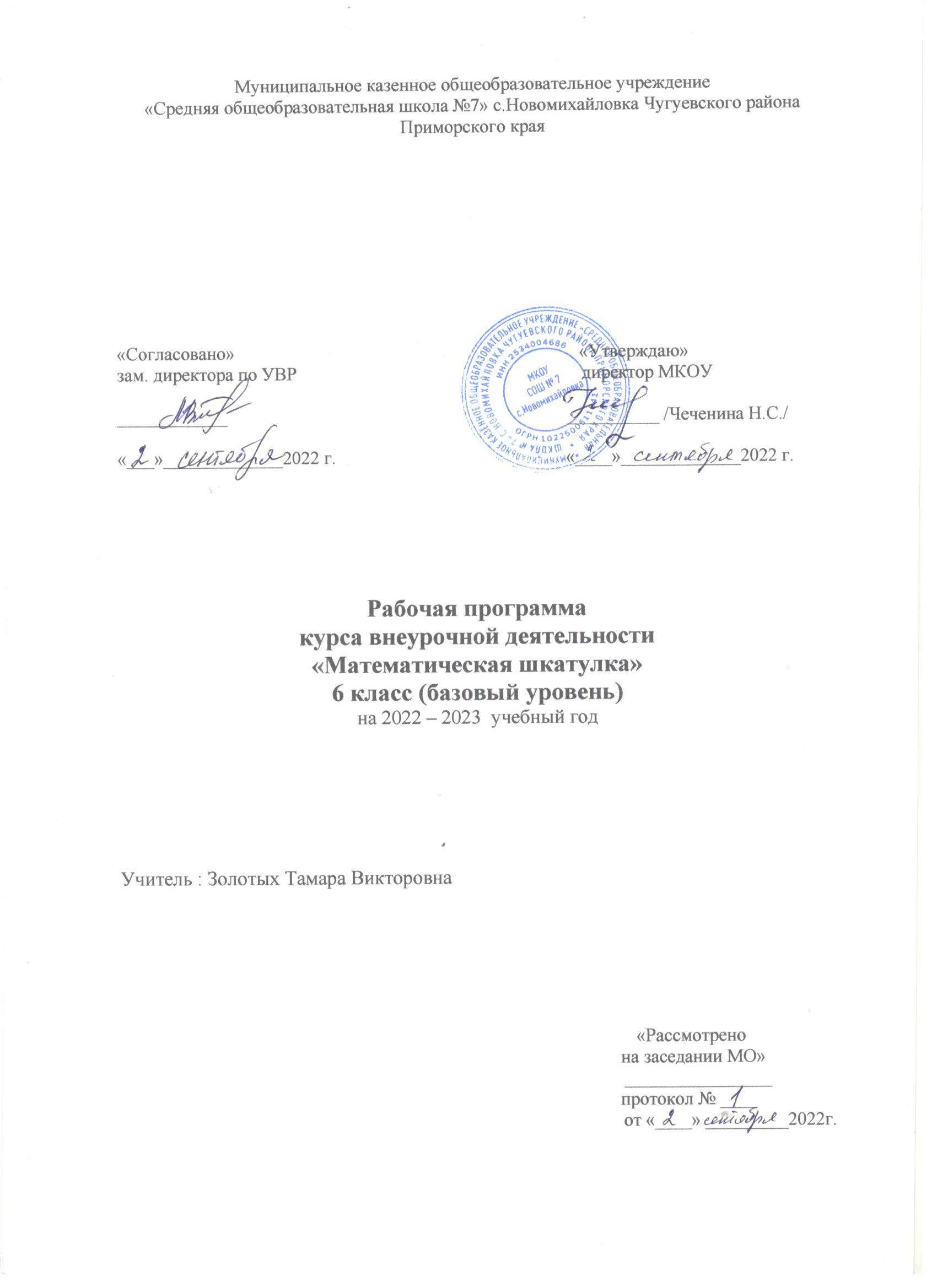 Пояснительная записка    Программа внеурочной деятельности относится к научно-познавательному направлению реализации внеурочной деятельности в рамках ФГОС.
  Актуальность программы определена тем, что школьники должны иметь мотивацию к обучению математики, стремиться развивать свои интеллектуальные возможности. Данная программа позволяет учащимся ознакомиться со многими интересными вопросами математики, выходящими за рамки школьной программы, расширить целостное представление о проблемме данной науки. Решение математических задач, связанных с логическим мышлением закрепит интерес к познавательной деятельности, будет способствовать развитию мыслительных операций и общему интеллектуальному развитию. Не менее важным фактором реализации данной программы является и стремление развить у учащихся умений самостоятельно работать, думать, решать творческие задачи, а также совершенствовать навыки аргументации собственной позиции по определённому вопросу. Организация внеклассной работы позволяет выявить индивидуальные особенности каждого ученика, проводить работу с максимальной заинтересованностью детей и добиваться творческого удовлетворения у каждого ребёнка. Содержание программы соответствует познавательным возможностям школьников и предоставляет им возможность работать на уровне повышенных требований, развивая учебную мотивацию.   Практическая значимость обусловлена обучением рациональным приёмам применения знаний, которые пригодятся в дальнейшей работе, на решение занимательных задач и впоследствии помогут ребятам принимать участие в школьных и муниципальных олимпиадах и других математических играх и конкурсах.  Программа разработана на основе Федерального государственного образовательного стандарта основного общего образования ООП ООО школы и «Примерных программ внеурочной деятельности». Начальное и основное образование . стандарты второго поколения под редакцией В.А. Горского. М.: Просвещение 2011г. Цель программы: повышение уровня математической культуры учащихся, развитие логического мышления, углубление знаний, полученных на уроке, и расширение общего кругозора ребёнка в процессе рассмотрения различных практических задач и вопросов.  Задачи: Обучающие:Развивать интерес к изучению математики как к учебному предмету;Углубление знаний, умений, навыков быстро считать, приобретать навыки нестандартного мышления;Развитие мотивации к изучению математики;Развитие творчества;Побуждение потребности у учащихся к самостоятельной работе;Способствовать развитию математических способностей;Научить решать  текстовые задачи(занимательного, исторического характера), работать с научной и справочной литературой, с измерительными инструментами.Воспитывающие:Воспитывать понимания, что математика является инструментом познания окружающего мира;Воспитывать ответственность, усидчивость, целеустремлённость, способность к взаимопомощи и сотрудничеству;Умение анализировать своё поведение и принимать правильное решение в различных жизненных ситуациях.Развивающие:Способствование развитию у детей внимания, воображения, наблюдательности, памяти, воли, аккуратности;• Развитие кругозора учащихся;•Приобщение школьников к самостоятельной исследовательской работе.Данная программа предусматривает  углубление знаний учащихся, получаемых ими при изучении основного курса, развитие познавательного интереса к предмету, любознательности, смекалки, расширение кругозора. Занятия построены так, чтобы быть для учащихся интересными, увлекательными и занимательными. Отбор содержания курса произведен в соответствии с выбранными принципами параллельности и опережающей сложности. Отобрано большое количество задач, для решения которых используются арифметические способы решения, что позволяет учить учащихся логически мыслить, рассуждать, развивать речь. Материал программы включает много нестандартных задач и способы их решения, что способствует развитию школьников, формированию у них познавательного интереса не только к решению задач вообще, но и самой математике.Дополнительная образовательная программа рассчитана на один год обучения.Особенности возрастной группы детей 11-12 летШестиклассники (дети 11—12 лет) характеризуются резким возрастанием познавательной активности и любознательности, возникновением познавательных интересов. Детям предоставляется возможность удовлетворения своих познавательных интересов и общения в сочетании с изучением занимательной математики и организационных форм занятий.- Обучение организовано на добровольных началах всех сторон (дети, родители, педагоги);Особенность набора детей - свободная;Режим занятий: Количество часов, выделенных на изучение курса 35 часов в год, количество часов и занятий в неделю - 1, один раз в неделю. Продолжительность занятий 45 мин.Прогнозируемые результаты и способы их проверки:быстро считать, применять свои знания на практике, приобретать навыки нестандартного мышления.научатся мыслить, рассуждать, анализировать условия заданийиспользовать рациональный способ решения задач;работать с чертежными инструментами;анализировать свою работу, исправлять ошибки, восполнять пробелы в знаниях из разных источников информации;применять некоторые приёмы быстрых устных вычислений при решении задач;применять полученные знания, умения и навыки на уроках математики.создавать творческие работы, доклады с помощью взрослых или самостоятельно;вести исследовательскую работу и участвовать в проектной деятельности самостоятельно или с помощью взрослых.Проверка результатов проходит в формеигровых занятий на повторение теоретических понятий (конкурсы, викторины, составление кроссвордов и др.),собеседование(индивидуальное и групповое),опросников;тестирования;проведение самостоятельных работ.Результаты освоения курсаЛичностныезнакомство с фактами, иллюстрирующими важные этапы развития математики(изобретение десятичной нумерации, обыкновенных дробей, происхождение геометрии из практических потребностей людей);способность к эмоциональному восприятию математических объектов, рассуждений, решений задач, рассматриваемых проблем;умение строить речевые конструкции(устные и письменные) с использованием изученной терминологии и символики, понимать смысл поставленной задачи. Осуществлять перевод естественного языка на математический и наоборот.Метапредметные умение планировать свою деятельность при решении учебныхматематических задач, видеть различные стратегии решения задач, осознанно выбиратьспособ решения;умение работать с математическим текстом (находить ответы на поставленные вопросы, выделять смысловые фрагменты);умение приводить несложные доказательные рассуждения, опираясь на изученные определения, свойства, признаки; распознавать верные и неверные утверждения; иллюстрировать примерами изученные понятия и факты; опровергать с помощью контрпримеров неверные утверждения;умение действовать в соответствии с предложенным алгоритмом, составлять несложные алгоритмы вычислений и построений;применение самоконтроля при решение учебных задач;умение видеть математическую задачу в несложных практических ситуациях.Предметныевладение базовым понятийным аппаратом по основным разделам содержания;владение навыками вычислений с натуральными числами, обыкновенными и десятичными дробями, положительными и отрицательными числами;умение решать текстовые задачи арифметическим способом, используя различные стратегии и способы рассуждения; усвоение на наглядном уровне знаний о свойствах плоских и пространственных фигур; приобретение навыков их изображения; умение использовать геометрический язык для описания предметов окружающего мира;приобретение опыта измерения длин отрезков, величин углов, вычисления площадей и объёмов; понимание идеи измерение длин, площадей, объёмов;знакомство с идеями равенства фигур, симметрии; умение распознавать и изображать равные и симметричные фигуры;умение проводить несложные практические расчёты (включающие вычисления с процентами, выполнение необходимых измерений, использование прикидки и оценки);использование букв для записи общих утверждений, формул, выражений, уравнений; умение оперировать понятием «буквенное выражение», осуществлять элементарную деятельность, связанную с понятием «уравнение»;знакомство с идеей координат на прямой и на плоскости; выполнение стандартных процедур на координатной плоскости;понимание и использование информации, представленной в форме таблиц, столбчатой и круговой диаграммы;умение решать простейшие комбинаторные задачи перебором возможных вариантов.вычислительные навыки: умение применять вычислительные навыки при решении практических задач, бытовых, кулинарных и других расчетах.геометрические навыки: умение рассчитать площадь, периметр при решении практических задач на составление сметы на ремонт помещений, задачи связанные с дизайном.анализировать и осмысливать текст задачи; моделировать условие с помощью схем, рисунков; строить логическую цепочку рассуждений; критически оценивать полученный ответ;решать задачи из реальной практики, используя при необходимости калькулятор;извлекать необходимую информацию из текста, осуществлять самоконтроль;извлекать информацию из таблиц и диаграмм, выполнять вычисления по табличным данным;выполнять сбор информации в несложных случаях, представлять информацию в виде таблиц и диаграмм, в том числе с помощью компьютерных программ;строить речевые конструкции;изображать геометрические фигура с помощью инструментов и от руки, на клетчатой бумаге, вычислять площади фигур, уметь выполнять расчеты по ремонту квартиры, комнаты, участка земли и др.;21.выполнять вычисления с реальными данными;проводить случайные эксперименты, в том числе с помощью компьютерного моделирования, интерпретировать их результаты;выполнять проекты по всем темам данного курса;
моделировать геометрические объекты, используя бумагу, пластилин,
проволоку и др.Система отслеживания и оценивания результатов обучения детей может быть представлена в соревнованиях и конкурсах.Планируемые формы работы - индивидуальные и групповые; Формы занятий - беседа, практикум, игра, соревнование. Формы организации: теоретические и практические.Содержание программы - 35 часов1.Делимость чисел - 13чТема 1.Введение. Из истории интересных чисел.Основные узловые моменты: знакомство с историей возникновения чисел. Формы организации: теоретическиеТема 2.Интересные свойства чисел.Основные узловые моменты; знакомство с интересными математическими закономерностями чисел.Формы организации: теоретические и практическиеТема 3. Новый знак деления.Основные узловые моменты: узнают, что знаки деления обозначаются двоеточием и дробной чертой; вспоминают, как выделяется целая часть из неправильной дроби.             Формы организации: теоретические и практическиеТема 4-5. Признаки делимости.Основные узловые моменты: показывают, что многое о числе можно узнать из его внешнего вида. Используют признаки делимости на 4; 7; 11,13Формы организации: теоретические и практическиеТема 6-7. Алгоритм Евклида.Основные узловые моменты: Знакомятся с алгоритмом Евклида, как один из способов нахождения наибольшего общего делителя (НОД) и наименьшего общего кратного (НОК); связь между ними и числами, для которых находят НОД и НОК.                                        Формы организации: теоретические и практическиеТема 8-9. НОД, НОК и калькулятор.Основные узловые моменты: осуществляют перенос знаний и способов действия в новые ситуации; обобщают полученные результаты и делают выводы.                                                      Формы организации: теоретические и практическиеТема 10-13. Некоторые приемы устных вычислений.Основные узловые моменты: знакомство с приемами устных вычислений, помогающие при решении задач.Формы организации: теоретические и практические2.Математические головоломки -6ч.Тема 14. Как отгадывать ребусыОсновные узловые моменты: знакомство с правилами отгадывания ребусов.Формы организации: теоретические и практическиеТема 15-16. Математические ребусыОсновные узловые моменты: знакомство с правилами отгадывания математических ребусов. Формы организации: теоретические и практическиеТема 17-19. Числовые ребусы (криптограммы).Основные узловые моменты: применяют знания в нестандартной ситуации; развивают логическое мышление и терпение.                                                                                Формы организации: теоретические и практическиеТема 20-21. Решение олимпиадных задач. Разбор заданий муниципального тураФормы организации: теоретические и практическиеТема 22-23. Математические фокусыОсновные узловые моменты: применяют знания в нестандартной ситуации; развивают логическое мышление и терпение.                                                                                          Формы организации: теоретические и практические3.Проект «Геометрический город» - 6 ч.Тема 24 - 26. Построение чертежей призм. Изготовление моделей призм, куба, прямоугольного параллелепипедаОсновные узловые моменты: познакомить с основными приемами работы над изготовлением моделей из бумаги.Формы организации: теоретические и практическиеТема 27 — 28. Построение чертежей пирамид. Изготовление моделей пирамид.Основные узловые моменты: познакомить с основными приемами работы над изготовлением моделей из бумаги.Формы организации: теоретические и практическиеТема 29. Изготовление геометрического города	;Основные узловые моменты: показать как из геометрических тел можно собрать различные модели.. Формы организации: практические4.   Нестандартные решения уравнений -6ч Тема 30. Как уравнять два выражения.Основные узловые моменты: показать, каким образом можно уравнять правую и левую части математического высказывания.                                                                                    Формы организации: теоретические и практическиеТема 31-32. Решение уравнений.Основные узловые моменты: осуществляют перенос знаний и способов действия в новые ситуации, показать, что одно и то же уравнение можно решать различными методами. Формы организации: теоретические и практическиеТема 33-34. Решение олимпиадных задачОсновные узловые моменты: Решение задач олимпиады. Формы организации :теоретические и практическиеТема 35  Математическая регата Основные узловые моменты: в игровой форме обобщают материал, изученный в 6 классе. Формы организации :теоретические и практическиеКалендарно-тематическое планированиеМатериально-техническое обеспечение программыПримерные программы внеурочной деятельности. Начальное и основное образование. Стандарты второго поколения. Под редакцией В.А.Горского.М.,Просвещение, 2011.Математика: еженедельное учебно-методическое приложение к газете  «Первое сентября. http://mat.1september.ruСайт энциклопедий: http://www/encyclopedia.ru. Сайт Учительский портал и др.Рабочая тетрадь 1 и 2. к учебнику  Математика 6 класс А.Г. Мерзляк, В.Б, Полянский№Тема занятийКол-во часовдатадата№Тема занятийКол-во часовпланфактДелимость чисел131Введение. Из истории интересных чисел12Интересные свойства чисел13Новый знак деления14-5Признаки делимости26-7Алгоритм Евклида28-9НОД, НОК и калькулятор210-13Некоторые приёмы устных вычислений4Математические головоломки614Как отгадывать ребусы115-16Математические ребусы217-19Числовые ребусы(криптограммы)320-21Решение олимпиадных задач222-23Математические фокусы2Проект «Геометрический город»624-26Построение чертежей призм. Изготовление моделей приз, куба, прямоугольного параллелепипеда327-28Построение чертежей пирамид. Изготовление пирамид229Изготовление геометрического города1Нестандартные решения уравнений630Как уравнять два выражения131-32Решение уравнений233-34Решение олимпиадных задач235Математическая регата1